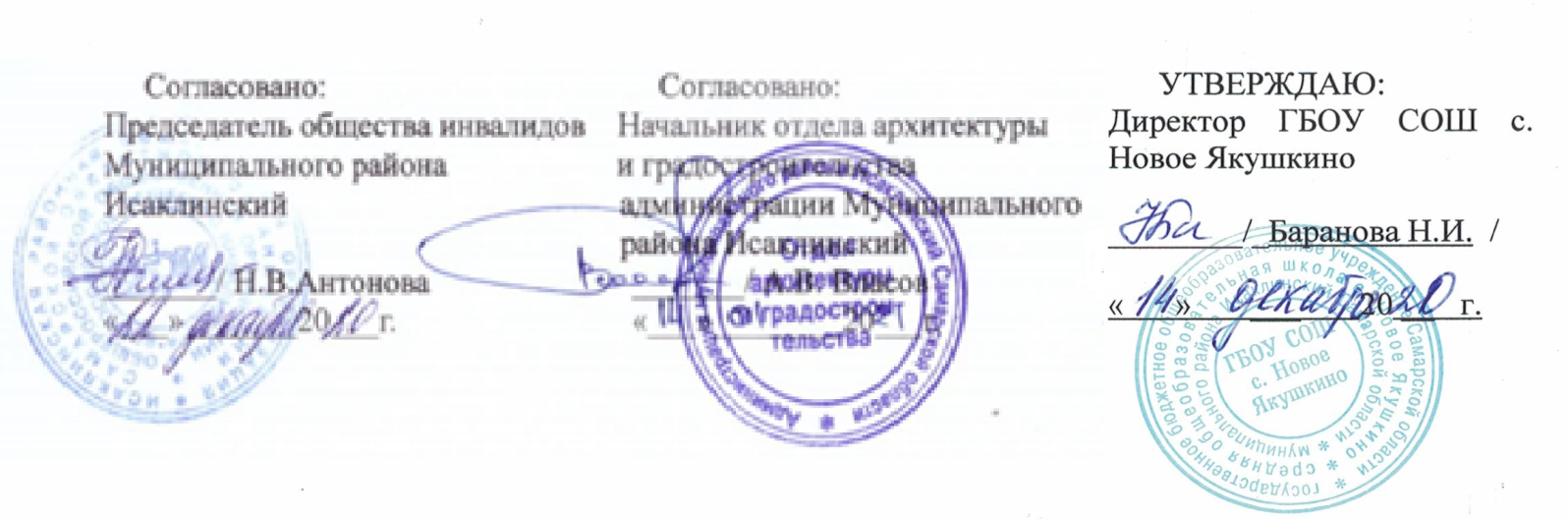 АКТ ОБСЛЕДОВАНИЯобъекта социальной инфраструктуры К ПАСПОРТУ ДОСТУПНОСТИ ОСИ№ _2__1. Общие сведения об объекте1.1. Наименование (вид) объекта: Сухариматакский филиал государственного бюджетного общеобразовательного учреждения Самарской области средней общеобразовательной школы с. Новое Якушкино муниципального района Исаклинский Самарской области1.2. Адрес объекта: 446579, РФ, Самарская обл., Исаклинский район,  д. Сухарь Матак, ул. Центральная, д. 10.1.3. Сведения о размещении объекта:- отдельно стоящее здание 2  этажа, 1187,1  кв.м- наличие прилегающего земельного участка (да, нет); 8000  кв.м1.4. Год постройки здания 1995, последнего капитального ремонта: - , частичный 2013г СП «Детский сад Звездочка» )1.5. Дата предстоящих плановых ремонтных работ: текущего 2021, капитального  - 20211.6. Название организации (учреждения), (полное юридическое наименование – согласно Уставу, краткое наименование) Сухариматакский филиал государственного бюджетного общеобразовательного учреждения Самарской области средней общеобразовательной школы с. Новое Якушкино муниципального района Исаклинский Самарской области. СП «Детский сад Звездочка» (Сухариматакский филиал ГБОУ СОШ с. Новое Якукшкино)1.7. Юридический адрес организации (учреждения): 446574, РФ, Самарская обл., Исаклинский район,  с. Новое Якушкино, ул. Школьная, д. 9.2. Характеристика деятельности организации на объектеДополнительная информация реализация образовательных программ дошкольного, начального общего образования .3. Состояние доступности объекта3.1 Путь следования к объекту пассажирским транспортом (описать маршрут движения с использованием пассажирского транспорта) Дети приходят в школу самостоятельно, путь составляет не более 1000 м.  наличие адаптированного пассажирского транспорта к объекту нет3.2 Путь к объекту от ближайшей остановки пассажирского транспорта:3.2.1 расстояние до объекта от остановки транспорта 200  м3.2.2 время движения (пешком) 5  мин3.2.3 наличие  выделенного от проезжей части пешеходного пути (да, нет),3.2.4 Перекрестки: нерегулируемые; регулируемые, со звуковой сигнализацией, таймером; нет3.2.5 Информация на пути следования к объекту: акустическая, тактильная, визуальная; нет3.2.6 Перепады высоты на пути: есть, нет Их обустройство для инвалидов на коляске: да, нет 3.3 Организация доступности объекта для инвалидов – форма обслуживания* - указывается один из вариантов: «А», «Б», «ДУ», «ВНД»3.4 Состояние доступности основных структурно-функциональных зон** Указывается: ДП-В - доступно полностью всем;  ДП-И (К, О, С, Г, У) – доступно полностью избирательно (указать категории инвалидов); ДЧ-В - доступно частично всем; ДЧ-И (К, О, С, Г, У) – доступно частично избирательно (указать категории инвалидов); ДУ - доступно условно, ВНД - недоступно3.5. ИТОГОВОЕ  ЗАКЛЮЧЕНИЕ о состоянии доступности ОСИ: Все основные структурно-функциональные зоны доступны условно для всех категорий инвалидов, кроме инвалидов с умственными нарушениями. Требуется дополнительная помощь сотрудника, либо сопровождающего.4. Управленческое решение (проект)4.1. Рекомендации по адаптации основных структурных элементов объекта:*- указывается один из вариантов (видов работ): не нуждается; ремонт (текущий, капитальный); индивидуальное решение с ТСР; технические решения невозможны – организация альтернативной формы обслуживания4.2. Период проведения работ 2021 год в рамках капитального ремонта объекта	(указывается наименование документа: программы, плана)4.3 Ожидаемый результат (по состоянию доступности) после выполнения работ по адаптации доступность для всех категорий инвалидов универсальная _______________________________Оценка результата исполнения программы, плана (по состоянию доступности) 4.4. Для принятия решения требуется, не требуется (нужное подчеркнуть):4.4.1. согласование на Комиссии _____________________________________________________(наименование Комиссии по координации деятельности в сфере обеспечения доступной среды жизнедеятельности для инвалидов и других МГН)4.4.2. согласование работ с надзорными органами (в сфере проектирования и строительства, архитектуры, охраны памятников, другое - указать)_____________________________________________________________________________4.4.3. техническая экспертиза; разработка проектно-сметной документации;4.4.4. согласование с вышестоящей организацией  (собственником объекта);4.4.5. согласование с общественными организациями инвалидов __________;4.4.6. другое ___________________________________________________________Имеется заключение уполномоченной организации о состоянии доступности объекта (наименование документа и выдавшей его организации, дата), прилагается 4.7. Информация может быть размещена (обновлена) на Карте доступности субъекта РФ____________________ http://nov-yakush1.minobr63.ru/ ________________(наименование сайта, портала)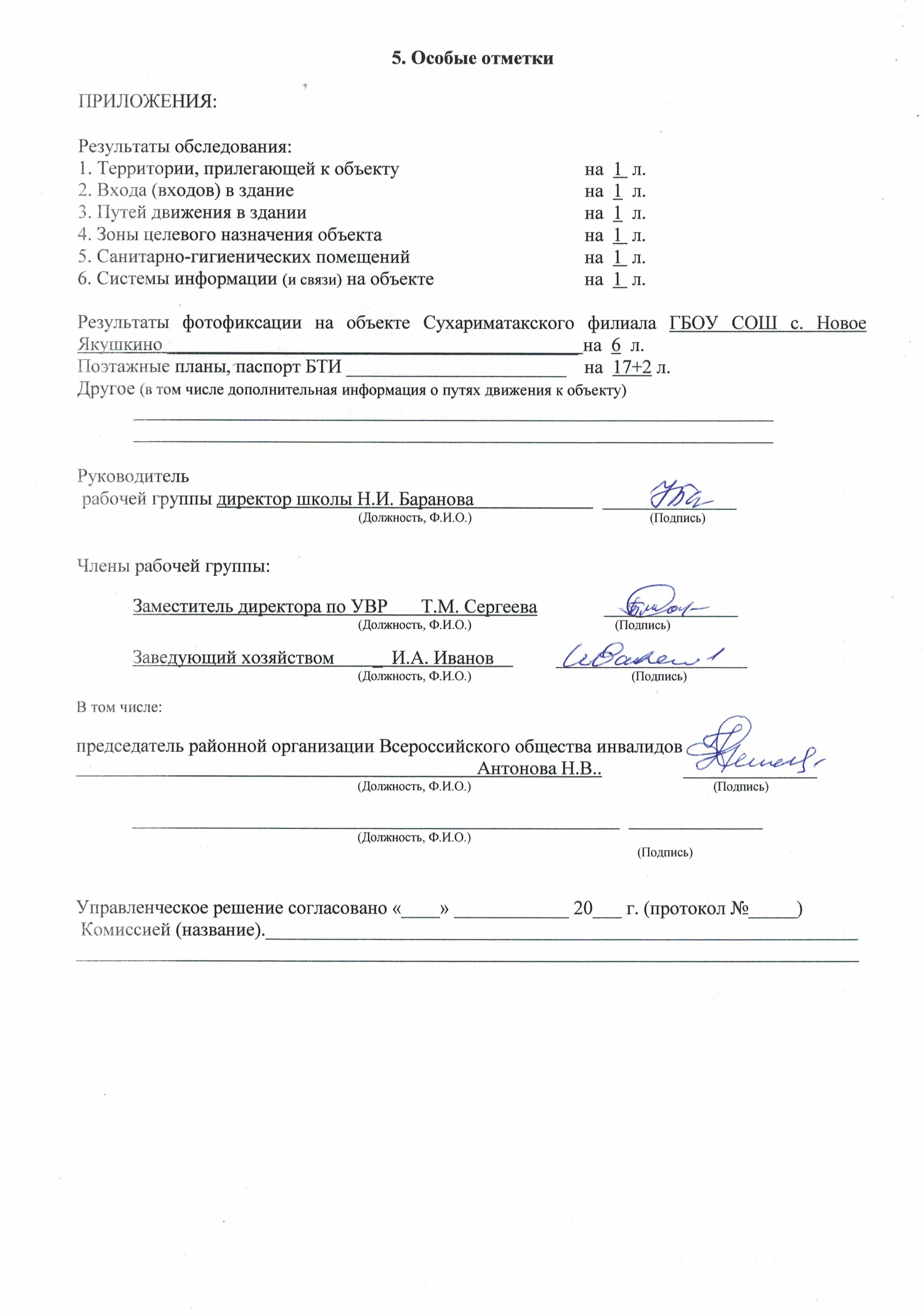 Приложение 1 к Акту обследования ОСИ к паспорту доступности ОСИ № _2__ от «14» декабря  2020 г.I Результаты обследования:1. Территории, прилегающей к зданию (участка)Сухариматакский филиал государственного бюджетного общеобразовательного учреждения Самарской области средняя общеобразовательной школы с. Новое Якушкино муниципального района Исаклинский Самарской области, СП «Детский сад Звездочка»446579, РФ, Самарская обл., Исаклинский район,  д. Сухарь Матак, ул. Центральная, д. 10 Наименование объекта, адресII Заключение по зоне:* указывается: ДП-В - доступно полностью всем;  ДП-И (К, О, С, Г, У) – доступно полностью избирательно (указать категории инвалидов); ДЧ-В - доступно частично всем; ДЧ-И (К, О, С, Г, У) – доступно частично избирательно (указать категории инвалидов); ДУ - доступно условно, ВНД - недоступно**указывается один из вариантов: не нуждается; ремонт (текущий, капитальный); индивидуальное решение с ТСР; технические решения невозможны – организация альтернативной формы обслуживанияКомментарий к заключению: Капитальный ремонт площадки и подъездных путей.Приложение 2 к Акту обследования ОСИ к паспорту доступности ОСИ№ _2__ от «14» декабря  2020 г.I Результаты обследования:2. Входа (входов) в зданиеСухариматакский филиал государственного бюджетного общеобразовательного учреждения Самарской области средняя общеобразовательной школы с. Новое Якушкино муниципального района Исаклинский Самарской области, СП «Детский сад Звездочка»446579, РФ, Самарская обл., Исаклинский район,  д. Сухарь Матак, ул. Центральная, д. 10 Наименование объекта, адресII Заключение по зоне:* указывается: ДП-В - доступно полностью всем;  ДП-И (К, О, С, Г, У) – доступно полностью избирательно (указать категории инвалидов); ДЧ-В - доступно частично всем; ДЧ-И (К, О, С, Г, У) – доступно частично избирательно (указать категории инвалидов); ДУ - доступно условно, ВНД - недоступно**указывается один из вариантов: не нуждается; ремонт (текущий, капитальный); индивидуальное решение с ТСР; технические решения невозможны – организация альтернативной формы обслуживанияКомментарий к заключению: Капитальный ремонт входной зоны. Установка пандуса. Замена двери.Приложение 3 к Акту обследования ОСИ к паспорту доступности ОСИ  № _2__ от «14» декабря  2020 г.I Результаты обследования:3. Пути (путей) движения внутри здания (в т.ч. путей эвакуации)Сухариматакский филиал государственного бюджетного общеобразовательного учреждения Самарской области средняя общеобразовательной школы с. Новое Якушкино муниципального района Исаклинский Самарской области, СП «Детский сад Звездочка»446579, РФ, Самарская обл., Исаклинский район,  д. Сухарь Матак, ул. Центральная, д. 10 Наименование объекта, адресII Заключение по зоне:* указывается: ДП-В - доступно полностью всем;  ДП-И (К, О, С, Г, У) – доступно полностью избирательно (указать категории инвалидов); ДЧ-В - доступно частично всем; ДЧ-И (К, О, С, Г, У) – доступно частично избирательно (указать категории инвалидов); ДУ - доступно условно, ВНД - недоступно**указывается один из вариантов: не нуждается; ремонт (текущий, капитальный); индивидуальное решение с ТСР; технические решения невозможны – организация альтернативной формы обслуживанияКомментарий к заключению: Сделать   предупредительную информацию о препятствии.Приложение 4 (I) к Акту обследования ОСИ к паспорту доступности ОСИ № _2__ от «14» декабря  2020 г.I Результаты обследования:4. Зоны целевого назначения здания (целевого посещения объекта)Вариант I – зона обслуживания инвалидовСухариматакский филиал государственного бюджетного общеобразовательного учреждения Самарской области средняя общеобразовательной школы с. Новое Якушкино муниципального района Исаклинский Самарской области, СП «Детский сад Звездочка»446579, РФ, Самарская обл., Исаклинский район,  д. Сухарь Матак, ул. Центральная, д. 10 Наименование объекта, адресII Заключение по зоне:* указывается: ДП-В - доступно полностью всем;  ДП-И (К, О, С, Г, У) – доступно полностью избирательно (указать категории инвалидов); ДЧ-В - доступно частично всем; ДЧ-И (К, О, С, Г, У) – доступно частично избирательно (указать категории инвалидов); ДУ - доступно условно, ВНД - недоступно**указывается один из вариантов: не нуждается; ремонт (текущий, капитальный); индивидуальное решение с ТСР; технические решения невозможны – организация альтернативной формы обслуживанияКомментарий к заключению: _______________________________________________________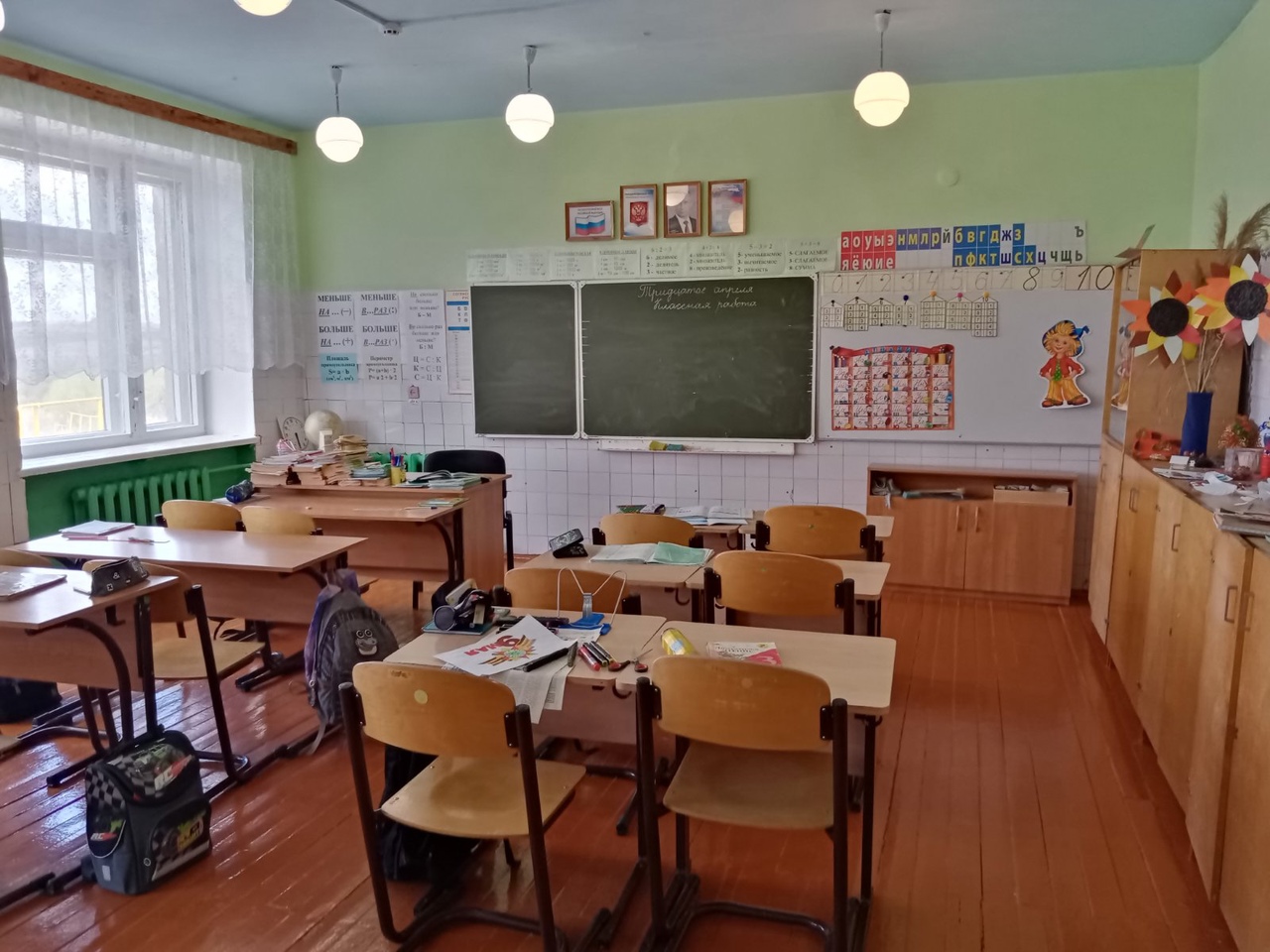 КабинетПриложение 5 к Акту обследования ОСИ к паспорту доступности ОСИ № _2__ от «14» декабря  2020 г.I Результаты обследования:5. Санитарно-гигиенических помещенийСухариматакский филиал государственного бюджетного общеобразовательного учреждения Самарской области средняя общеобразовательной школы с. Новое Якушкино муниципального района Исаклинский Самарской области, СП «Детский сад Звездочка»446579, РФ, Самарская обл., Исаклинский район,  д. Сухарь Матак, ул. Центральная, д. 10                    Наименование объекта, адресII Заключение по зоне:* указывается: ДП-В - доступно полностью всем;  ДП-И (К, О, С, Г, У) – доступно полностью избирательно (указать категории инвалидов); ДЧ-В - доступно частично всем; ДЧ-И (К, О, С, Г, У) – доступно частично избирательно (указать категории инвалидов); ДУ - доступно условно, ВНД - недоступно**указывается один из вариантов: не нуждается; ремонт (текущий, капитальный); индивидуальное решение с ТСР; технические решения невозможны – организация альтернативной формы обслуживанияКомментарий к заключению: Перенести выключатели  и розетки на высоту 0,8м. Кабинки монтировать крючками, поручнями.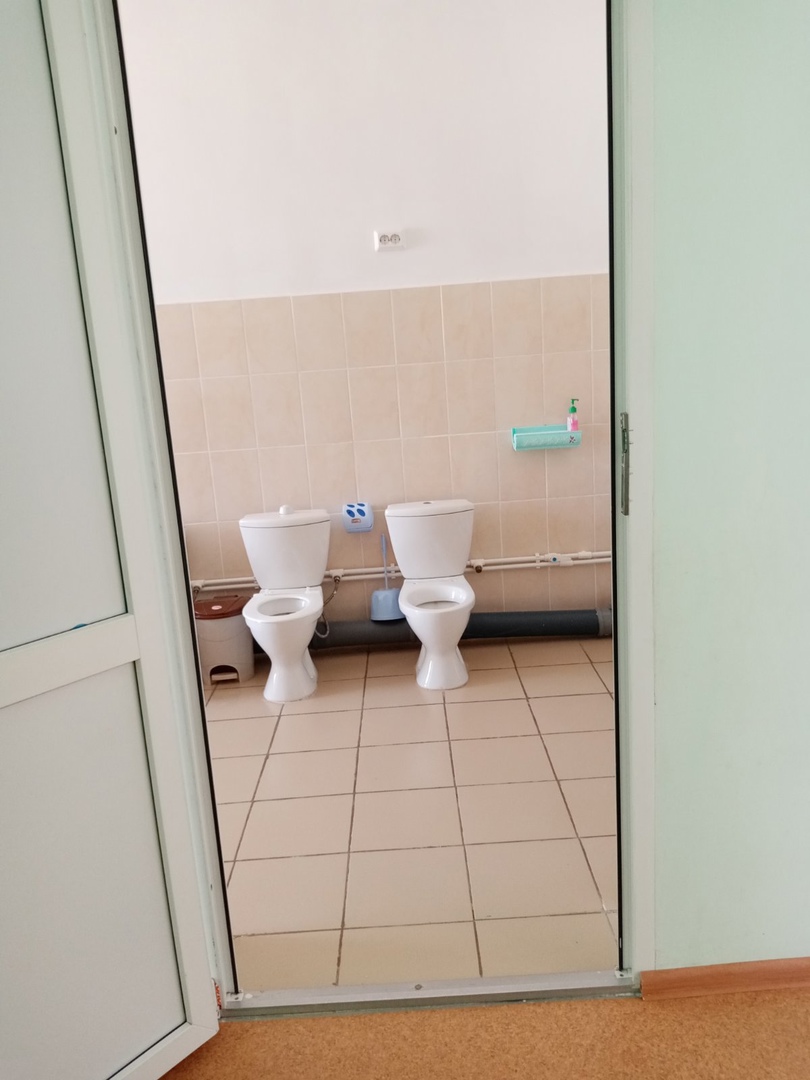 Туалетная комнатаПриложение 6 к Акту обследования ОСИ к паспорту доступности ОСИ № _2__ от «14» декабря  2020 г..I Результаты обследования:6. Системы информации на объектеСухариматакский филиал государственного бюджетного общеобразовательного учреждения Самарской области средняя общеобразовательной школы с. Новое Якушкино муниципального района Исаклинский Самарской области, СП «Детский сад Звездочка»446579, РФ, Самарская обл., Исаклинский район,  д. Сухарь Матак, ул. Центральная, д. 10                     Наименование объекта, адресII Заключение по зоне:* указывается: ДП-В - доступно полностью всем;  ДП-И (К, О, С, Г, У) – доступно полностью избирательно (указать категории инвалидов); ДЧ-В - доступно частично всем; ДЧ-И (К, О, С, Г, У) – доступно частично избирательно (указать категории инвалидов); ДУ - доступно условно, ВНД - недоступно**указывается один из вариантов: не нуждается; ремонт (текущий, капитальный); индивидуальное решение с ТСР; технические решения невозможны – организация альтернативной формы обслуживанияКомментарий к заключению: Установить тактильные средства.Самарская рбласть   Наименование территориального         образования субъекта РФ«_14_» декабря__ 2020__ г.№№п/пКатегория инвалидов(вид нарушения)Вариант организации доступности объекта(формы обслуживания)*1.Все категории инвалидов и МГНв том числе инвалиды:2передвигающиеся на креслах-коляскахДУ3с нарушениями опорно-двигательного аппаратаДУ4с нарушениями зренияДУ5с нарушениями слухаДУ6с нарушениями умственного развитияА№№п/пОсновные структурно-функциональные зоныСостояние доступности, в том числе для основных категорий инвалидов**ПриложениеПриложение№№п/пОсновные структурно-функциональные зоныСостояние доступности, в том числе для основных категорий инвалидов**№ на плане№ фото1Территория, прилегающая к зданию (участок)ДУ22Вход (входы) в зданиеДУ33Путь (пути) движения внутри здания (в т.ч. пути эвакуации)ДУ7-84Зона целевого назначения здания (целевого посещения объекта)ДУ95Санитарно-гигиенические помещенияДУ106Система информации и связи (на всех зонах)ДУ11-137Пути движения к объекту (от остановки транспорта)ДУ1№№п \пОсновные структурно-функциональные зоны объектаРекомендации по адаптации объекта (вид работы)*1Территория, прилегающая к зданию (участок)Ремонт капитальный2Вход (входы) в зданиеРемонт капитальный3Путь (пути) движения внутри здания (в т.ч. пути эвакуации)Индивидуальное решение4Зона целевого назначения здания (целевого посещения объекта)Индивидуальное решение5Санитарно-гигиенические помещенияРемонт капитальный6Система информации на объекте (на всех зонах)Индивидуальное решение7Пути движения  к объекту (от остановки транспорта)Не нуждается8.Все зоны и участки№ п/пНаименование функционально-планировочного элементаНаличие элементаНаличие элементаНаличие элементаВыявленные нарушения и замечанияВыявленные нарушения и замечанияРаботы по адаптации объектовРаботы по адаптации объектов№ п/пНаименование функционально-планировочного элементаесть/ нет№ на плане№ фотоСодержаниеЗначимо для инвалида (катего-рия)СодержаниеВиды работ1.1Вход (входы) на территориюЕсть1Замечаний не выявлено ДЧ-В1.2Путь (пути) движения на территорииЕсть2Асфальт поврежден, порос растительностьюДЧ-В Капитальный ремонт площадки и подъездных путейКР 1.3Лестница (наружная)нет1.4Пандус (наружный)нетДЧ-И (О,С,Г,У)1.5Автостоянка и парковканетДУОБЩИЕ требования к зонеНаименованиеструктурно-функциональной зоныСостояние доступности*(к пункту 3.4 Акта обследования ОСИ)ПриложениеПриложениеРекомендации по адаптации (вид работы)**к пункту 4.1 Акта обследования ОСИНаименованиеструктурно-функциональной зоныСостояние доступности*(к пункту 3.4 Акта обследования ОСИ)№ на плане№ фотоРекомендации по адаптации (вид работы)**к пункту 4.1 Акта обследования ОСИПуть (пути) движения на территорииДЧ-В2Капитальный ремонт площадки и подъездных путей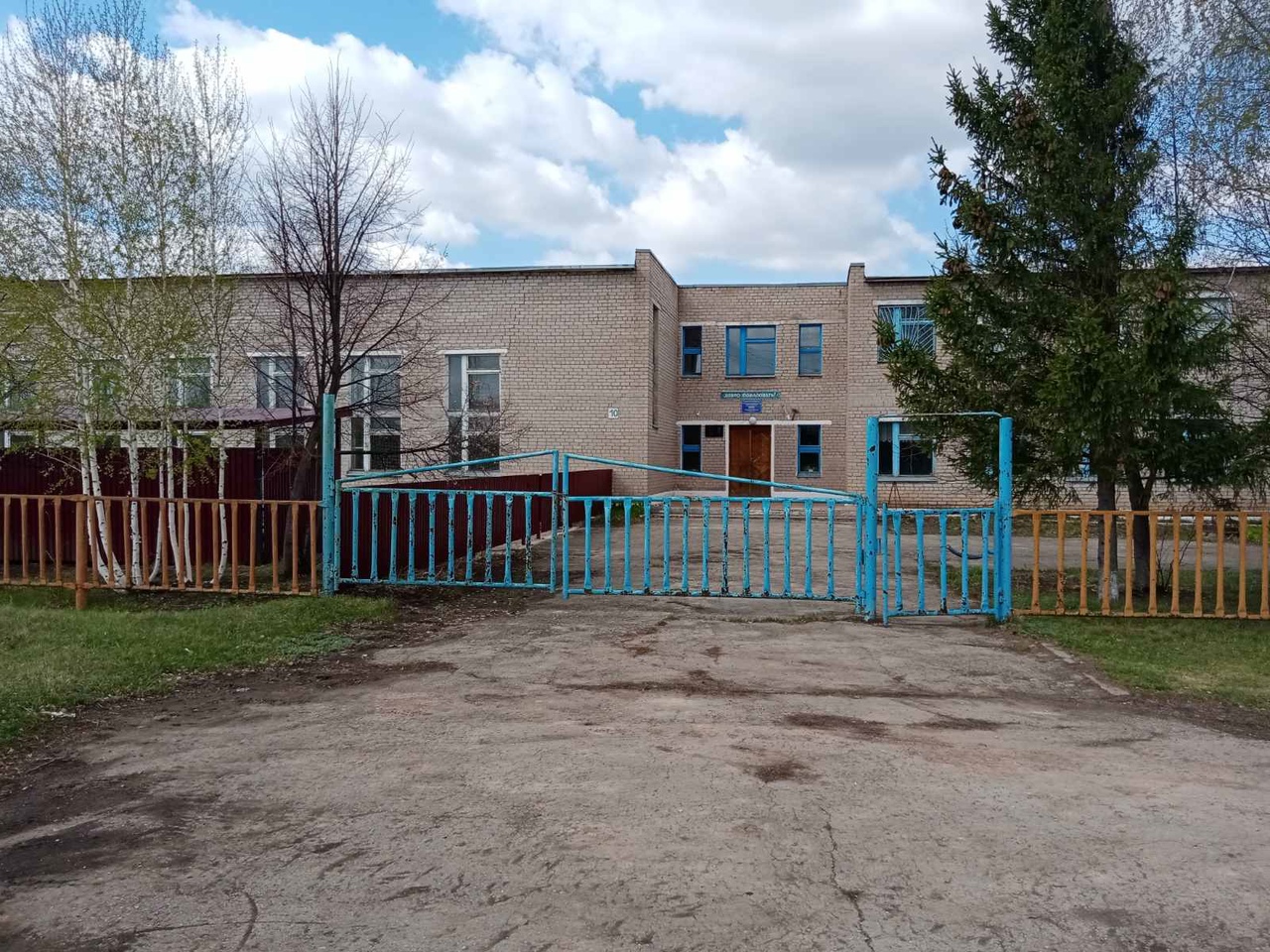 Вход на территорию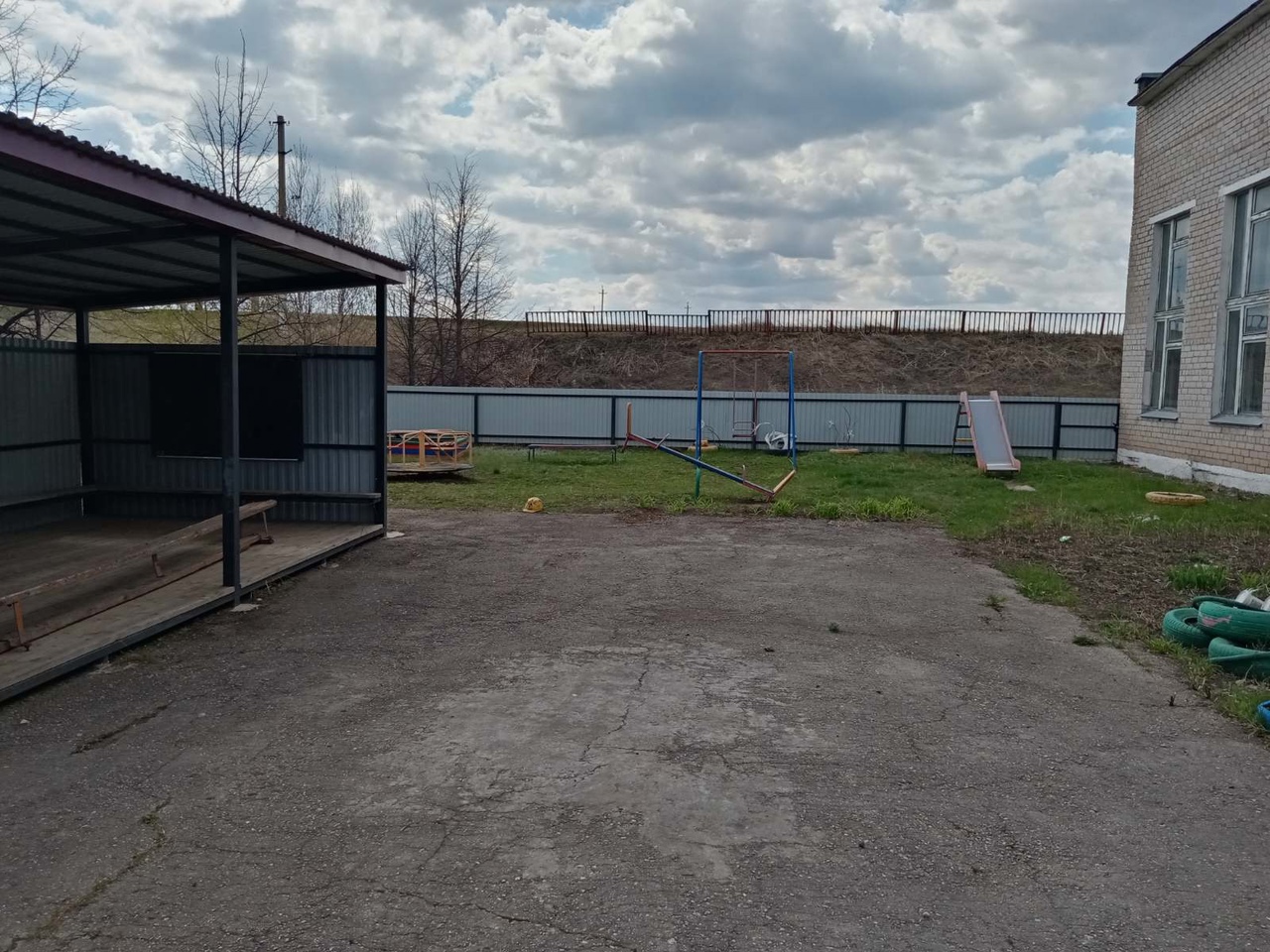 Пути движения на территории№ п/пНаименование функционально-планировочного элементаНаличие элементаНаличие элементаНаличие элементаВыявленные нарушения и замечанияВыявленные нарушения и замечанияРаботы по адаптации объектовРаботы по адаптации объектов№ п/пНаименование функционально-планировочного элементаесть/ нет№ на плане№ фотоСодержаниеЗначимо для инвалида (катего-рия)СодержаниеВиды работ2.1Лестница (наружная)нет2.2Пандус (наружный)нетТребуется установкаДЧ-И (О,С,Г,У)Строительство пандусаКР2.3Входная площадка (перед дверью)есть3Требуется ремонт   ДЧ-ВКапитальный ремонт входной зоныКР2.4Дверь (входная)есть3Не соответствует требованиямДЧ-Взамена двериКР2.5Тамбуресть4Замечаний не выявленоДЧ-ВОБЩИЕ требования к зонеНаименованиеструктурно-функциональной зоныСостояние доступности*(к пункту 3.4 Акта обследования ОСИ)ПриложениеПриложениеРекомендации по адаптации (вид работы)**к пункту 4.1 Акта обследования ОСИНаименованиеструктурно-функциональной зоныСостояние доступности*(к пункту 3.4 Акта обследования ОСИ)№ на плане№ фотоРекомендации по адаптации (вид работы)**к пункту 4.1 Акта обследования ОСИПандус (наружный)ДЧ-И (О,С,Г,У)строительство пандусаВходная площадка (перед дверью)ДЧ-В3Капитальный ремонт входной зоны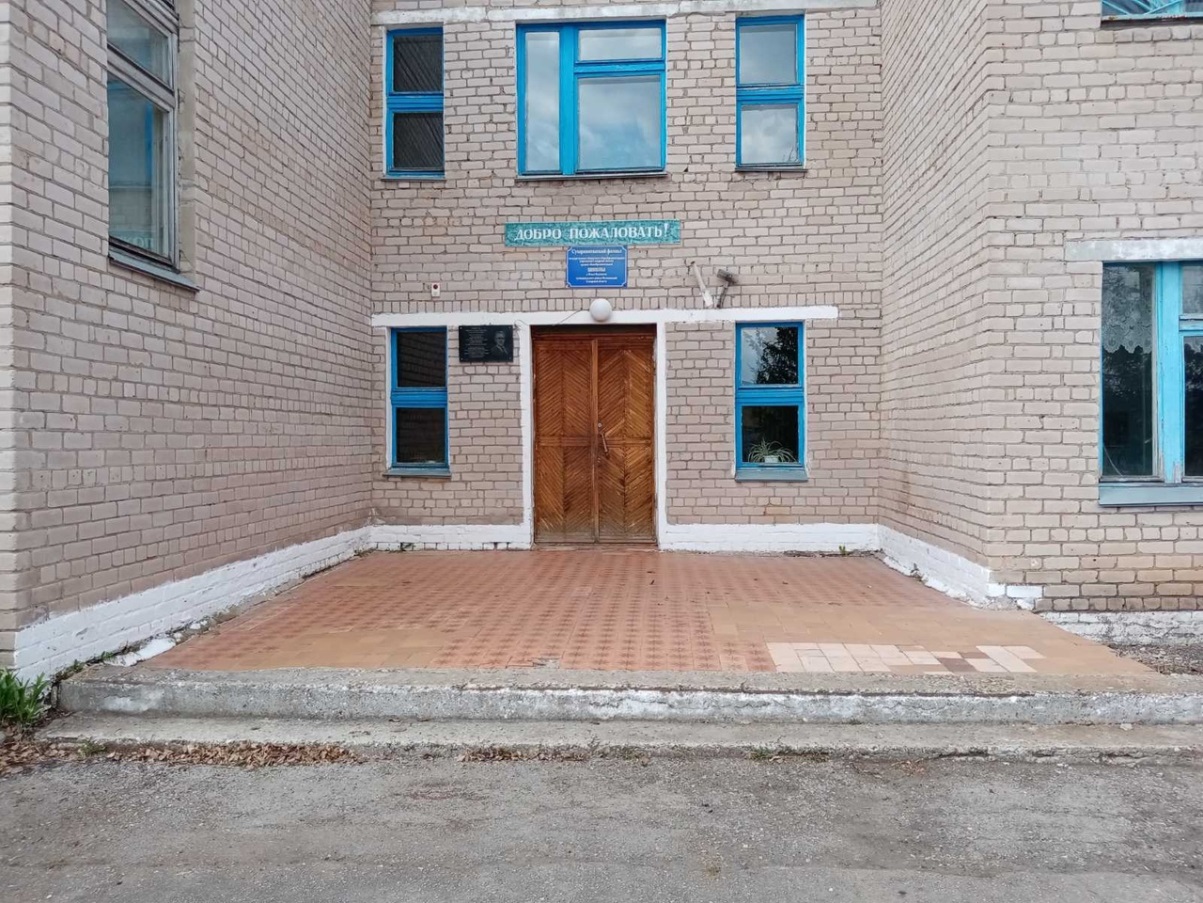  Входная зона. Дверь.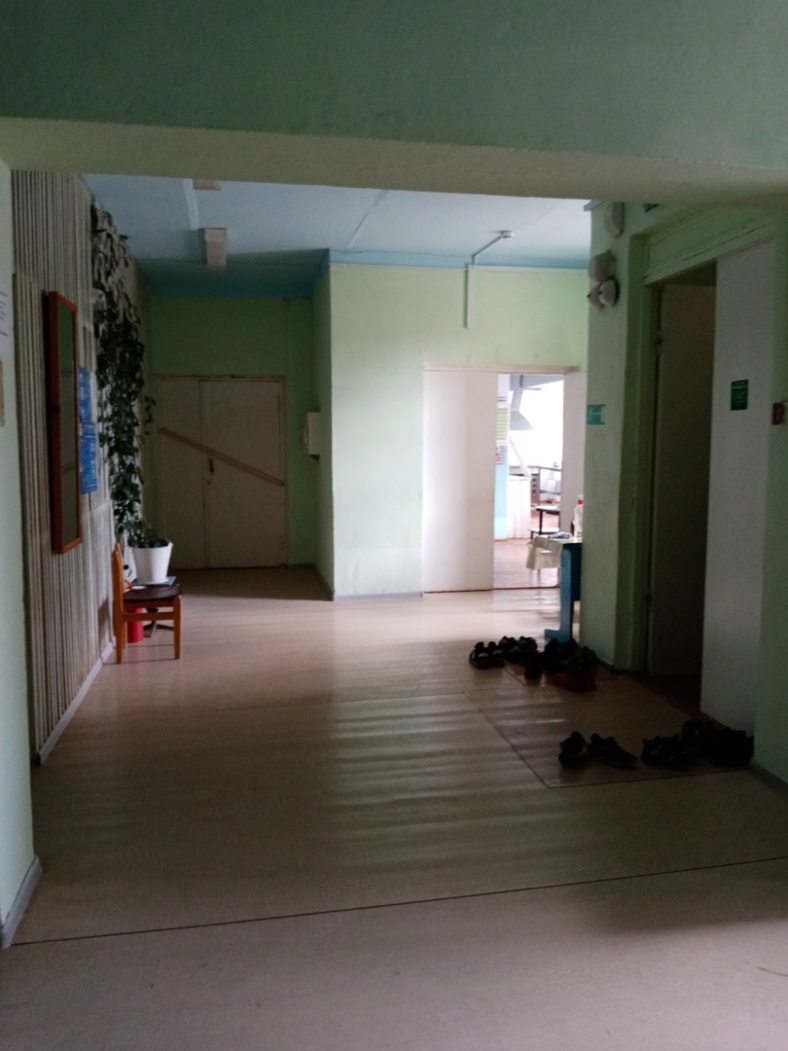 Тамбур№ п/пНаименование функционально-планировочного элементаНаличие элементаНаличие элементаНаличие элементаВыявленные нарушения и замечанияВыявленные нарушения и замечанияРаботы по адаптации объектовРаботы по адаптации объектов№ п/пНаименование функционально-планировочного элементаесть/ нет№ на плане№ фотоСодержаниеЗначимо для инвалида (катего-рия)СодержаниеВиды работ3.1Коридор (вестибюль, зона ожидания, галерея, балкон)есть5Замечаний не выявленоДЧ-В3.2Лестница (внутри здания)есть6Замечаний не выявленоДЧ -В3.3Пандус (внутри здания)нет3.4Лифт пассажирский (или подъемник)нет3.5Дверьесть7Замечаний не выявленоДП-В3.6Пути эвакуации (в т.ч. зоны безопасности)есть7-8Замечаний не выявленоДП-ВОБЩИЕ требования к зонеПредупредительная информация о препятствии (перед дверными проемами и входами на лестницы и пандусы, перед поворотом коммуникационных путей):ДЧ-ВСделать   предупредительную информацию о препятствииРеконструкция зданияНаименованиеструктурно-функциональной зоныСостояние доступности*ПриложениеПриложениеРекомендации по адаптации (вид работы)**к пункту 4.1 Акта обследования ОСИНаименованиеструктурно-функциональной зоныСостояние доступности*№ на плане№ фотоРекомендации по адаптации (вид работы)**к пункту 4.1 Акта обследования ОСИПредупредительная информация о препятствии (перед дверными проемами и входами на лестницы и пандусы, перед поворотом коммуникационных путей):ДЧ-ВСделать   предупредительную информацию о препятствии 5. Коридор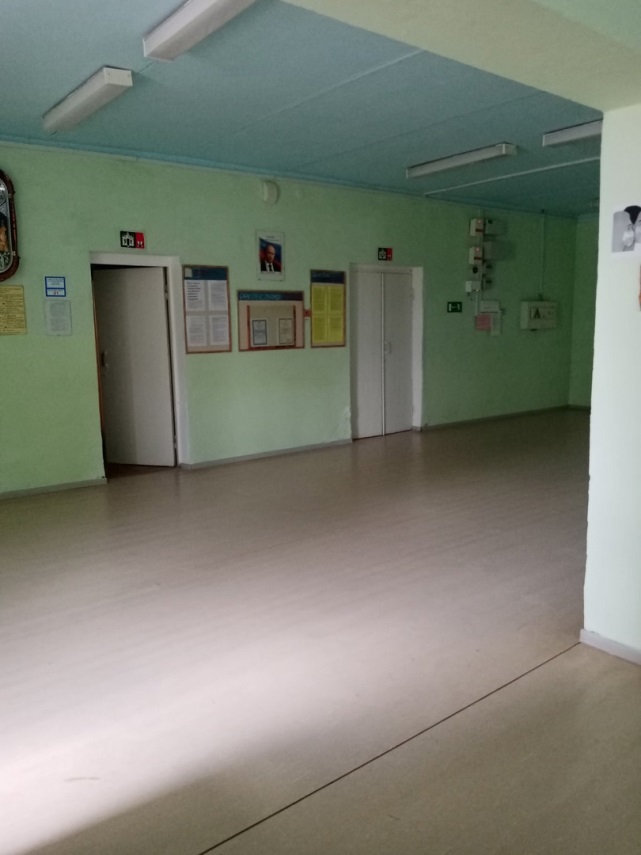 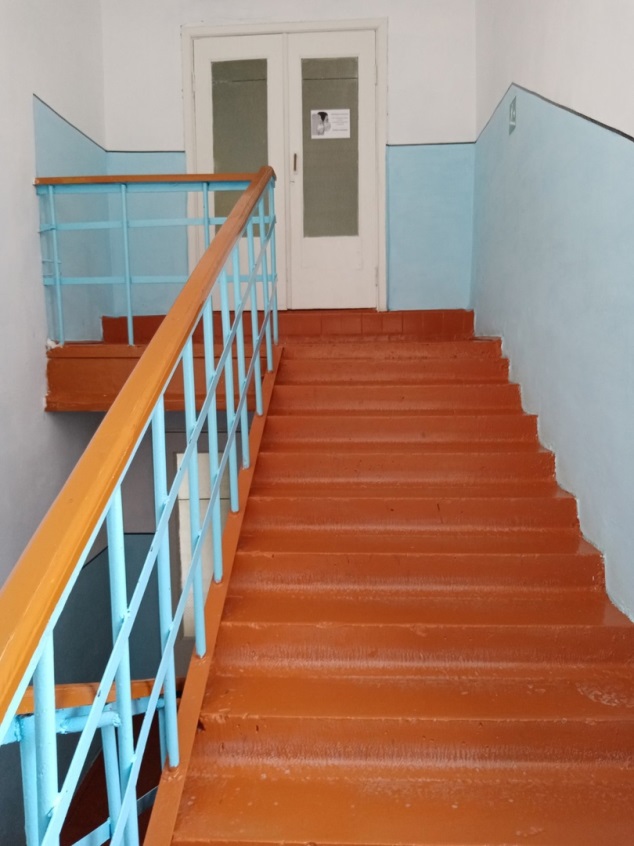 Лестница. Дверь.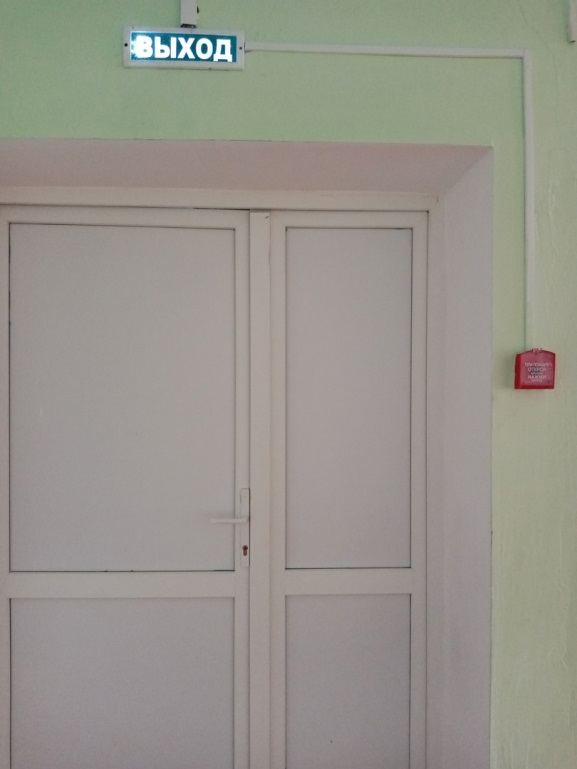 Дверь. Пути эвакуации. 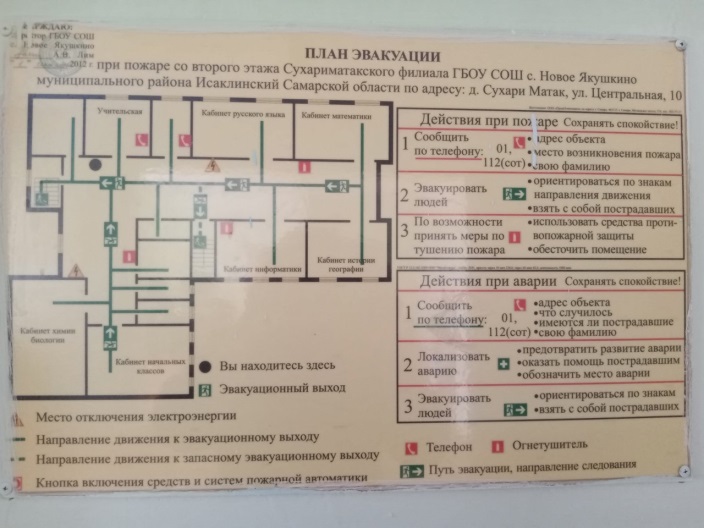 Пути эвакуации. 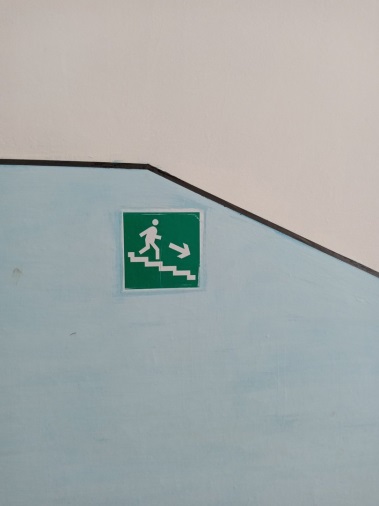 № п/пНаименование функционально-планировочного элементаНаличие элементаНаличие элементаНаличие элементаВыявленные нарушения и замечанияВыявленные нарушения и замечанияРаботы по адаптации объектовРаботы по адаптации объектов№ п/пНаименование функционально-планировочного элементаесть/ нет№ на плане№ фотоСодержаниеЗначимо для инвалида (катего-рия)СодержаниеВиды работ4.1Кабинетная форма обслуживанияЕсть9Замечаний не выявлено    ДЧ-В4.2Зальная форма обслуживаниянет 4.3Прилавочная форма обслуживанияНет4.4Форма обслуживания с перемещением по маршрутуНет4.5Кабина индивидуального обслуживанияНетОБЩИЕ требования к зонеНаименованиеструктурно-функциональной зоныСостояние доступности*(к пункту 3.4 Акта обследования ОСИ)ПриложениеПриложениеРекомендации по адаптации (вид работы)**к пункту 4.1 Акта обследования ОСИНаименованиеструктурно-функциональной зоныСостояние доступности*(к пункту 3.4 Акта обследования ОСИ)№ на плане№ фотоРекомендации по адаптации (вид работы)**к пункту 4.1 Акта обследования ОСИ№ п/пНаименование функционально-планировочного элементаНаличие элементаНаличие элементаНаличие элементаВыявленные нарушения и замечанияВыявленные нарушения и замечанияРаботы по адаптации объектовРаботы по адаптации объектов№ п/пНаименование функционально-планировочного элементаесть/ нет№ на плане№ фотоСодержаниеЗначимо для инвалида (катего-рия)СодержаниеВиды работ5.1Туалетная комнатаесть10Выключатели и розетки на высоте 1,8м от уровня пола, крючков для одежды и костылей нет, поручней нет ДЧ-ВПеренести выключатели  и розетки на высоту 0,8м. Кабинки монтировать крючками, поручнями Реконструкция здания5.2Душевая/ ванная комнатанет5.3Бытовая комната (гардеробная)нетОБЩИЕ требования к зонеНаименованиеструктурно-функциональной зоныСостояние доступности*(к пункту 3.4 Акта обследования ОСИ)ПриложениеПриложениеРекомендации по адаптации (вид работы)**к пункту 4.1 Акта обследования ОСИНаименованиеструктурно-функциональной зоныСостояние доступности*(к пункту 3.4 Акта обследования ОСИ)№ на плане№ фотоРекомендации по адаптации (вид работы)**к пункту 4.1 Акта обследования ОСИТуалетная комнатаДЧ-ВРеконструкция здания№ п/пНаименование функционально-планировочного элементаНаличие элементаНаличие элементаНаличие элементаВыявленные нарушения и замечанияВыявленные нарушения и замечанияРаботы по адаптации объектовРаботы по адаптации объектов№ п/пНаименование функционально-планировочного элементаесть/ нет№ на плане№ фотоСодержаниеЗначимо для инвалида (катего-рия)СодержаниеВиды работ6.1Визуальные средстваесть11-12Замечаний не выявленоДЧ-В6.2Акустические средстваесть13Замечаний не выявлено ДЧ-В6.3Тактильные средстванетотсутствуютДЧ-ВУстановить тактильные средстваТРОБЩИЕ требования к зонеНаименованиеструктурно-функциональной зоныСостояние доступности*(к пункту 3.4 Акта обследования ОСИ)ПриложениеПриложениеРекомендации по адаптации (вид работы)**к пункту 4.1 Акта обследования ОСИНаименованиеструктурно-функциональной зоныСостояние доступности*(к пункту 3.4 Акта обследования ОСИ)№ на плане№ фотоРекомендации по адаптации (вид работы)**к пункту 4.1 Акта обследования ОСИТактильные средстваДЧ-ВУстановить тактильные средстваАкустические средстваДЧ-ВУстановить громкоговорящую связьВизуальные средства Визуальные средства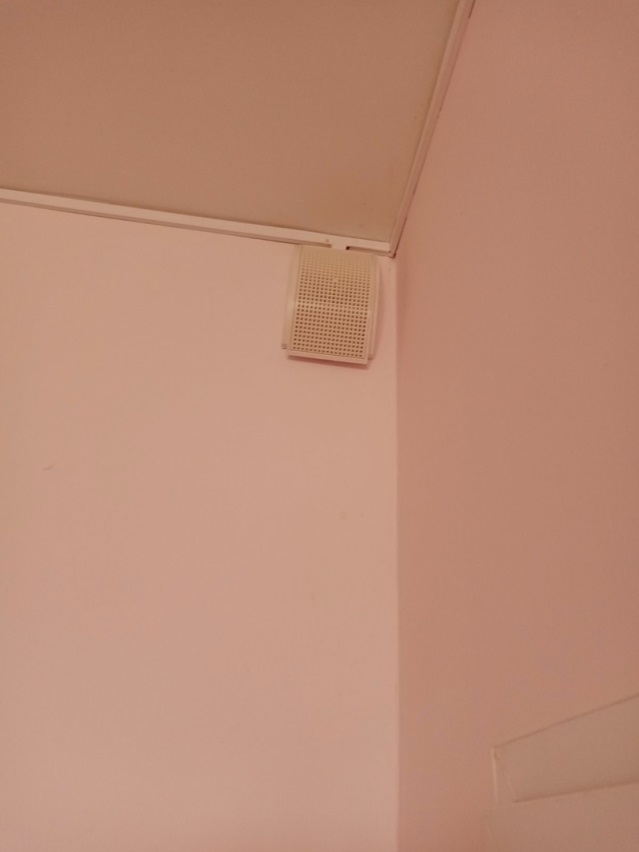 Акустические средства